О создании рабочей группы для участия в национальном проекте «Производительность труда и поддержка занятости» на территории Североуральского городского округаРуководствуясь Федеральным законом от 06 октября 2003 года № 131-ФЗ «Об общих принципах организации местного самоуправления в Российской Федерации», в соответствии с подпунктом 6.1. Перечня поручений Губернатора Свердловской области от 02.09.2019 № 17-ЕКпп, Администрация Североуральского городского округа ПОСТАНОВЛЯЕТ:1. Создать рабочую группу для участия в национальном проекте «Производительность труда и поддержка занятости» на территории Североуральского городского округа (прилагается).2. Контроль за исполнением настоящего постановления возложить на Первого заместителя Главы Администрации Североуральского городского округа С.А. Золотареву.3. Опубликовать настоящее постановление на официальном сайте Администрации Североуральского городского округа.И.о. Главы Североуральского городского округа				           С.А. ЗолотареваУтвержденпостановлением АдминистрацииСевероуральского городского округаот 23.09.2019  № 972«О создании рабочей группы для участия в национальном проекте«Производительность труда и поддержказанятости» на территории Североуральскогогородского округа»Состав рабочей группы для участия в национальном проекте«Производительность труда и поддержка занятости»на территории Североуральского городского округа 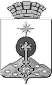 АДМИНИСТРАЦИЯ СЕВЕРОУРАЛЬСКОГО ГОРОДСКОГО ОКРУГА ПОСТАНОВЛЕНИЕАДМИНИСТРАЦИЯ СЕВЕРОУРАЛЬСКОГО ГОРОДСКОГО ОКРУГА ПОСТАНОВЛЕНИЕ23.09.2019                                                                                                         № 972                                                                                                        № 972г. Североуральскг. Североуральск1. Матюшенко Василий      Петрович2. Золотарева Светлана    АнатольевнаГлава Североуральского городского округа, руководитель рабочей группы;Первый заместитель Главы Администрации Североуральского городского округа, заместитель руководителя рабочей группы;3. Калмыкова Наталья     Вячеславовна4. Мамаева Евгения      Николаевна5. Моисеева Наталья     Валерьяновна6. Неустроев Виктор     Петрович7. Паслер Владимир    Владимировичзаведующий отделом экономики и потребительского рынка Администрации Североуральского городского округа;заместитель заведующего отделом экономики и потребительского рынка Администрации Североуральского городского округа;директор Государственного казенного учреждения «Североуральский центр занятости»; Управляющий директор Акционерного общества «Севуралбокситруда»;Заместитель Главы Администрации Североуральского городского округа.